ASSUNTO: Requer ao Exmo. Prefeito Paulo Silva, por intermédio da secretaria competente, relatório de todos os contratos de locação em vigência, contendo endereço, valor de locação, valor do IPTU e prazo de locação.DESPACHO     SALA DAS SESSÕES____/____/_____	                                 PRESIDENTE DA MESAREQUERIMENTO Nº          / 2022SENHOR PRESIDENTE, SENHORES VEREADORES E VEREADORAS, 	Requer ao Exmo. Prefeito Paulo Silva, por intermédio da secretaria competente, relatório de todos os contratos de locação em vigência, contendo endereço, valor de locação, valor do IPTU e prazo de locação.SALA DAS SESSÕES “VEREADOR SANTO RÓTOLLI”, aos 21 de março de 2022.VEREADOR DOUTOR TIAGO CÉSAR COSTA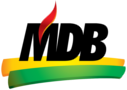 